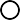 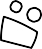 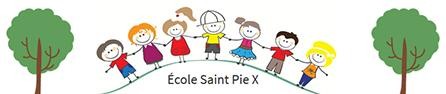 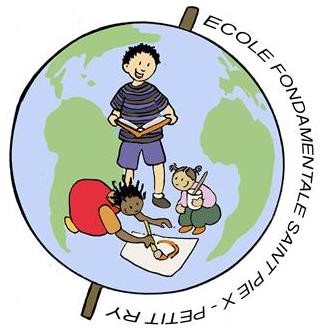 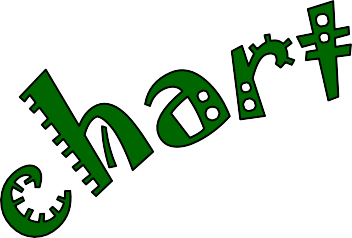 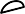 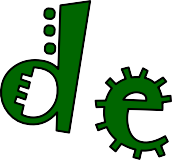 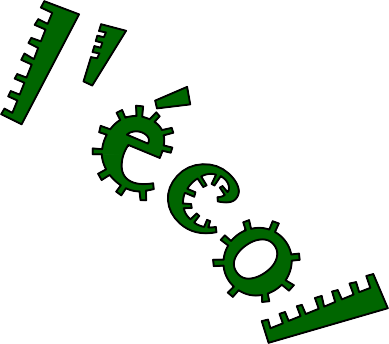 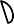 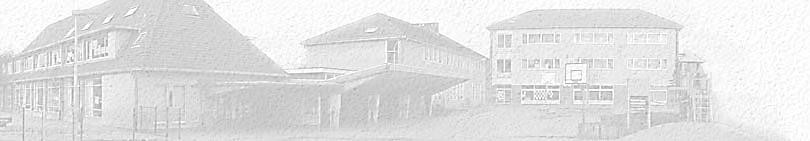 Le savoir-vivre est l’affaire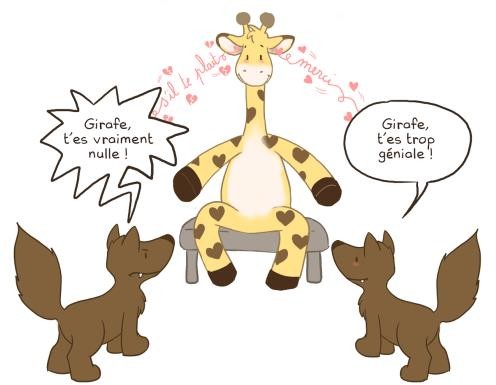 de tous!J’accueille l’autre tel qu’il est. Les mots blessants nesortent pas de ma bouche.J’emploie toujours les mots magiques (merci, bonjour,au revoir, s’il vous plaît, pardon…).J’écoute les autres jusqu’au bout.Je parle gentiment et poliment quand c’est mon tour.Je respecte les autres, le matériel et l’environnement.	Je porte une tenue sobre, adaptée à l’école (pas de piercing, cheveux teints, tenue de plage, boucles d’oreilles pendantes, vêtements troués ou déchirés, mini-short et mini-jupe, maquillage,…).J’arrive à l’heure à toutes les activités.Je trie mes déchets, je ne laisse rien traîner.1.Les couloirsVive le calme et la courtoisieJe reste en rang.Je me déplace en marchant et calmement.Je range mon cartable.Je ramasse ce qui est à terre même si cela nem’appartient pas!Je laisse passer l’adulte et les plus petits.Je tiens la balle en mains.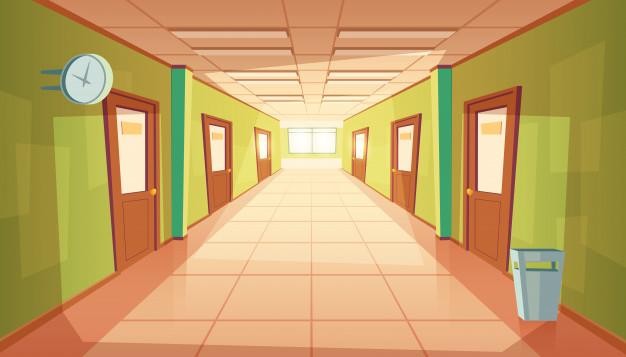 2.La récréation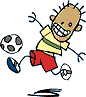 Je prends soin des autres et de moi.TobogganJe respecte le sens : je descends.On descend un à la fois.Je laisse tranquille celui qui grimpe à l’échelle.Je joue à touche-touche ailleurs!Je partage la barre.Je laisse les copeaux et les cailloux à leurplace.Bac à sableJe joue avec le sable sans le lancer.Le sable reste dans le bac à sable.Je garde mes chaussures.Je respecte les constructions des autres.3.Jeux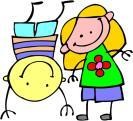 Respect, une affaire de tous!Je laisse les jeux pour la classe, en classe.Je partage les jeux (ballons, camions, cerceaux,…) .Je respecte les zones de la cour.Je joue au foot, au basket, au tennis de tableen respectant l’horaire de Sabine.Je joue sur le terrain de foot seulement s’il est sec.Je joue à l’intérieur des cabanes en béton.Je joue uniquement sur la cour, je respectela ligne STOP.Je cours et je bouge en faisant attention aux autres.Je grimpe uniquement sur le mur d’escalade.Je garde les bancs propres pour que chacun puisse s’yasseoir.Je respecte les espaces scéniques. Je laisse les copeaux à leurplace. Les rondins sont là pour s’asseoir.Je respecte la nature et les plantations :Haies, arbustes, plantes, coins nature, potagers, fruitiers…Je ne grimpe pas aux arbres.4.Fontaine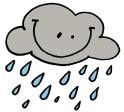 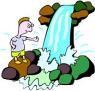 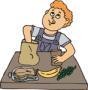 Je l’utilise uniquementpour boire.SonnetteJe ne sonne pas chez la concierge.Flaques d’eauJe les contourne.VerglasJ’évite la bosse de la cour.PluieJe me protège: je ferme monmanteau, je mets mon capuchon ou je restesous le préau.Je laisse mon ballon en classe.La collationJe sors avec ma collation déballée.Je jette mes déchets (pelures, trognons,…) dans UNE POUBELLE.5.Conflits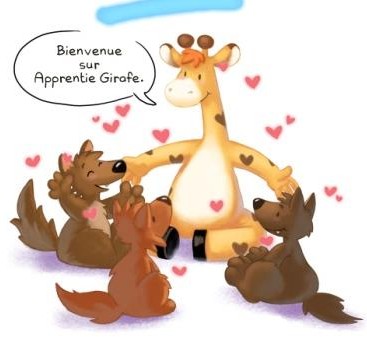 Ensemble c’est mieux!Je joue gentiment, seul(e) ou avecles autres.Je règle les petits conflits à l’amiable ouavec un enfant médiateur.Je vais chercher un adulte pour les grands conflits.RangsRetour au calme!Dès qu’il sonne,je reprends mon manteau, mon pull…Je me range directement et calmementpour me préparer à rentrer en classe.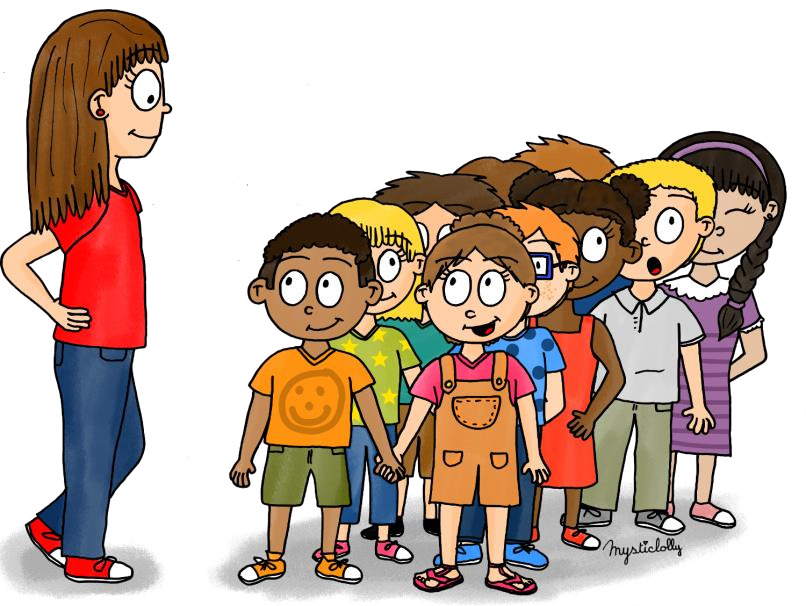 Réfectoire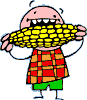 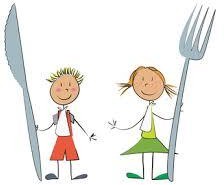 Le calme est de mise!Je me range correctement et en silence.Je descends avec mes tickets.Je m’assieds à ma place convenablement.7.Les toilettes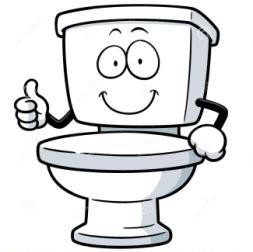 Quand c’est propre, c’est Top !Je profite des récréations pour y aller.Je me déplace calmement etje ne crie pas.Je laisse les toilettes propres(papier, eau…) et en bon état.Je tire la chasse quand j’ai terminé.Je me lave les mains lorsque j’ai terminé et sans gaspiller.Je respecte l’intimité des autres, je rentre seuldans la toilette.Je joue uniquement sur la cour (pas dans lestoilettes).Pendant les cours, je vais à la toilette la plus proche.8.Les sorties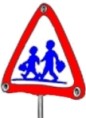 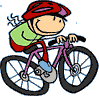 Je montre ma carte de sortie pourpouvoir quitter l’école.Je m’occupe de mes frères et sœurs.Kot à vélosJe respecte les vélos.	Dans l’enceinte de l’école, je marche à côté de mon vélo/ de ma trottinette.Mon vélo/ma trottinette ne dépasse pas la ligne du STOP.9.